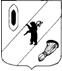 КОНТРОЛЬНО-СЧЕТНАЯ КОМИССИЯ ГАВРИЛОВ-ЯМСКОГО МУНИЦИПАЛЬНОГО РАЙОНА                                    152240, Ярославская область, г. Гаврилов-Ям, ул. Советская, д. 51___________________________________________________________________________________                                            Заключение № 01-18/2 Контрольно-счётной комиссии  Гаврилов-Ямского  муниципального района о внешней проверке отчета об исполнении бюджета городского поселения Гаврилов-Ям за  2018 год.г. Гаврилов-Ям                                                                                   29.03.2019г.1. Общие положения      Заключение Контрольно-счетной комиссии Гаврилов-Ямского муниципального района (далее – Контрольно-счётная комиссия) на отчет об исполнении бюджета городского поселения Гаврилов-Ям подготовлено в соответствии с требованиями Бюджетного кодекса Российской Федерации (далее - Бюджетный кодекс РФ, БК РФ), Положения о Контрольно-счетной комиссии Гаврилов-Ямского муниципального района, утвержденное Решением Собрания представителей Гаврилов-Ямского муниципального района от 20.12. 2012г. № 35, Положения  «О бюджетном процессе в городском поселении Гаврилов-Ям (далее – Положение о бюджетном процессе), во исполнение пункта 2 Плана работы Контрольно-счетной комиссии на 2019 год.В соответствии со статьями 264.4, 264.5  БК РФ и статьей 46 Положения о бюджетном процессе годовой отчет об исполнении бюджета до его рассмотрения в законодательном (представительном) органе подлежит внешней проверке, которая включает внешнюю проверку бюджетной отчетности главных администраторов бюджетных средств и подготовку заключения на годовой отчет об исполнении бюджета.       Одновременно с годовым отчетом об исполнении бюджета поселения представляются проект решения об исполнении бюджета, иная бюджетная отчетность об исполнении соответствующего бюджета, иные документы предусмотренные бюджетным законодательством Российской Федерации.Цель проверки: анализ  отчета  об исполнении бюджета  городского поселения Гаврилов-Ям  за 2018 год.     Целью подготовки заключения является определение полноты поступления доходов и иных платежей в местный бюджет, привлечения и погашения источников финансирования дефицита бюджета городского поселения, фактического расходования средств  бюджета по сравнению с показателями, утвержденными решением о бюджете по объему и структуре, а также установление законности, целевого назначения и эффективности финансирования и использования средств бюджета в 2018 году.Проверяемый период:   2018 год.Сроки проведения: с 20.03.2019 г. - 29.03. 2019 г.        Отчет об исполнении бюджета городского поселения Гаврилов-Ям  за  2018 год  представлен в Контрольно-счётную комиссию 01.03.2019 исх. № 549 в срок, установленный  статьёй 264.4 Бюджетного Кодекса Российской Федерации, п. 2, п. 3 ст. 46 Положения о бюджетном процессе городского поселения Гаврилов-Ям, не позднее 1 апреля.      В соответствии с пунктом 4 статьи 48 Бюджетного процесса, статьей 264.6 БК РФ Решением об исполнении бюджета городского поселения утверждается отчет об исполнении бюджета городского поселения за отчетный финансовый год с указанием общего объема доходов, расходов и дефицита (профицита) бюджета городского поселения. Отдельными приложениями к решению об исполнении бюджета городского поселения за отчетный финансовый год утверждаются показатели:доходов бюджета по кодам классификации доходов бюджетов,                                                                                                                                                                                                                                                                                                                      расходов бюджета по целевым статьям (муниципальным программам и непрограммным направлениям деятельности) и группам видов расходов классификации расходов бюджетов Российской Федерации,расходов бюджета   по ведомственной структуре расходов бюджета городского поселения,расходов бюджета  по разделам, подразделам классификации расходов бюджетов,источников финансирования дефицита бюджета  по кодам классификации источников финансирования дефицитов бюджетов,информация о расходовании резервного фонда Администрации городского поселения за 2018 год, информация об использовании средств дорожного фонда городского поселения Гаврилов-Ям.            Одновременно с отчётом об исполнении  бюджета   в Контрольно-счётную комиссию представлена следующая документация:     - подробная пояснительная записка об исполнении бюджета городского поселения Гаврилов-Ям.          1.4. Постановлением Администрации городского поселения Гаврилов-Ям от 05.03.2019 г. № 104 «О  проведении публичных слушаний» определена дата публичных слушаний по обсуждению проекта решения Муниципального Совета «Об утверждении годового отчета об исполнении бюджета городского поселения Гаврилов-Ям за 2018 год»  на  09 апреля 2019 года, что соответствует статье 28 Федерального закона от 06.10.2003 № 131-ФЗ «Об общих принципах организации местного самоуправления в Российской Федерации". Положение «О публичных слушаниях» утверждено Муниципальным Советом городского поселения Гаврилов-Ям 01.07.2008 № 169.     2. Анализ годовой бюджетной отчетности        По итогам анализа представленной Администрации городского поселения Гаврилов-Ям бюджетной отчётности об исполнении бюджета городского поселения Гаврилов-Ям за 2018 год можно сделать вывод о ее соответствии по составу, структуре и заполнению (содержанию) требованиям ст. 264.1. БК РФ, Инструкции о порядке составления и представления годовой, квартальной и месячной отчетности об исполнении бюджетов бюджетной системы РФ, утверждённой приказом Минфина РФ от 28.12.2010 № 191 н (в действующей редакции).       Анализ представленной бюджетной отчетности в сравнении с отчетом об исполнении бюджета главного распорядителя средств бюджета, главного администратора доходов и источников финансирования дефицита бюджета  на отчётный год (в последней редакции) и проектом решения об исполнении бюджета  за 2018 год представлен в Приложениях  1и 2  к данному заключению.        Как видно из таблиц, плановые показатели, указанные в отчете об исполнении бюджета главного распорядителя средств бюджета, главного администратора доходов и источников финансирования дефицита бюджета –  городского поселения Гаврилов-Ям, соответствуют показателям решения Муниципального Совета Гаврилов-Ям о бюджете городского поселения Гаврилов-Ям на 2018 год, с учетом внесенных в него изменений, и рассматриваемого проекта решения.Внешняя проверка годовой  бюджетной отчётности городского поселения  Гаврилов-Ям (далее – ГАБС) за 2018 год проведена в Администрации городского поселения Гаврилов-Ям.  При проверке полноты представленной годовой бюджетной отчетности, состав которой определен статьей 264 Бюджетного кодекса РФ, пунктами 8, 11 Инструкции о порядке составления и представления годовой, квартальной и месячной отчетности об исполнении бюджетов бюджетной системы Российской Федерации, утвержденной приказом Министерства финансов Российской Федерации от 28.12.2010 № 191н (далее по тексту – Инструкция № 191н), установлено, что все ГАБС годовую отчетность представили в полном объеме.       Бюджетная отчетность представлена в срок, установленный приказом Управления финансов администрации Гаврилов-Ямского муниципального района  от 25.12.2018 года № 51. Заключение по результатам внешней проверки годовой бюджетной отчетности направлены Главе городского поселения Гаврилов-Ям, в Муниципальный Совет городского поселения Гаврилов-Ям.           По результатам проверок сделаны выводы о том, что бюджетная отчетность составлена в соответствии с   Инструкцией  № 191 н и отражает достоверные  данные. Осуществление расходов, не предусмотренных бюджетом или осуществлённых с превышением бюджетных ассигнований, проведённой проверкой не установлено.3. Анализ  итогов исполнения  бюджета      Бюджет городского поселения Гаврилов-Ям на 2018 год  утвержден Муниципальным Советом городского поселения Гаврилов-Ям «О бюджете городского поселения Гаврилов-Ям на 2018 год и на плановый период 2019-2021 годов» 19 декабря 2017 г. № 158.      Общий объем доходов  бюджета утвержден в объеме 70 961,2 тыс. руб., общий объем расходов в сумме 70 961,2 тыс. руб.  Дефицит бюджета составил – 0 тыс. руб.        Согласно показателям уточненной сводной бюджетной росписи по состоянию на 01.01.2019г. доходы составляют  106 539,4 тыс. руб., расходы – 105 877,4 тыс. руб., дефицит – 662,0 тыс. руб.   Внесение изменений в бюджет городского поселения Гаврилов-Ям на 2018 год и плановый период 2019-2020 годы утверждено Муниципальным Советом городского поселения Гаврилов-Ям 26.12.2018 № 201.                                                                                                                        Основные параметры бюджета поселения на 2018 год приведены в таблице № 1.                                                                                                                    Таблица № 1                                                                                                                           тыс. руб.     В результате уточнений бюджета доходы возросли на 35 578,2 тыс. рублей, или 1,5 раза, расходы увеличились на 34 916,2 тыс. рублей, или также в 1,5 раза.     Увеличение доходов и соответственно, расходов по сравнению с первоначально принятым бюджетом обусловлено выделению городскому поселению дополнительных средств в виде межбюджетных трансфертов   из  бюджетов других уровней.      Исполнение по доходам за   2018 год составило – 105 972,5 тыс.  рублей или  99,5 % годового плана, расходы – 105 530,1 тыс.  руб. или  99,7 % уточненных годовых ассигнований. 	    За   2018 год  бюджет поселения исполнен с профицитом в размере 442,4 тыс. руб.4. Анализ исполнения бюджета по доходам             Исполнение доходной части бюджета за 2018 год составило 105 972,5 тыс. рублей или 99,5 % от плановых назначений.       Основными источниками поступлений в бюджет  стали  безвозмездные поступления  - 56,9 % от всех доходов местного бюджета или  60 246,0 тыс. рублей, что составляет 100,0% от плановых назначений.        Доля налоговых и неналоговых поступлений составила  -  46,0% от всех доходов бюджета или  48 725,0 тыс. рублей, что составляет  105,0 % от плановых назначений.       Доля налоговых  доходов от общей суммы доходов бюджета составила 39,5% или 41 871,00 тыс. руб., неналоговых доходов – 6,5% или  6854,0 тыс. руб.       Сравнивая структуру поступления доходов  бюджета поселения   в 2018 году с аналогичным периодом 2017 года можно отметить следующее:       В целом поступление доходов  снизилось на 6 341,0 тыс. рублей или на 5,6 %.      Снижение доходов произошло за счет безвозмездных поступлений. Их выполнение к аналогичному периоду прошлого года составило  88,0% или на 8248,0 тыс. рублей меньше.      Налоговые доходы  возросли на 9,5% или на 3643,0 тыс. рублей.       Неналоговые доходы снизились на 30,5 % или на 3002,0 тыс. рублей.   4.1. Налоговые доходыВ 2018 году общая сумма поступления налоговых доходов бюджета составила 41871,0  тыс. руб., что выше утвержденных бюджетных назначений на 1380,0 тыс. руб. или на 3,4%.           Информация о поступлении налоговых доходов за 2017–2018 годы приведена в следующей таблице № 2.	                   Таблица № 2     Таким образом, в отчетном периоде плановые показатели по основным доходным источникам были выполнены. По сравнению с 2017 годомпо всем рассматриваемым показателям наблюдалась так же положительная динамика.      Основными  видами  налоговых доходов  являются Налог на доходы физических лиц  (НДФЛ) и Земельный налог.        Поступления НДФЛ за 2018 год составили   102,0% от плановых назначений или 24 919,0 тыс. рублей.          По сравнению с аналогичным периодом 2017 года произошел  рост  поступлений НДФЛ в бюджет поселения на 2,0 % или на 2296,0 тыс. рублей.          Бюджетные назначения по акцизам исполнены на 101,0%.  По сравнению с 2017 годом сумма акцизов увеличилась на 10,4% или на 208,0 тыс. руб.           Поступление Земельного налога составило 11 070,0 тыс. рублей,  или 105,0% от плановых назначений. По сравнению с прошлым  годом поступление земельного налога возросло на 3,0 процентных пункта или на 103,0 тыс. рублей в абсолютных размерах.            Поступление Налога на имущество физических лиц составило  3680,0 тыс. руб., или 107,0 % от плановых назначений. По сравнению с аналогичным периодом прошлого года рост  поступлений на 29,0% или на 129,0 тыс. руб. 4.2. Неналоговые доходы.       Неналоговые доходы бюджета городского поселения за 2018 год поступили в сумме 6854,0 тыс. руб., что составило 119,2 % бюджетных назначений. За 2017 год аналогичный показатель был исполнен в сумме 9856,0 тыс. руб. или на  126,0% плана.       Информация о доходных источниках в составе неналоговых доходов приведена в следующей таблице № 3.	                   Таблица № 3     В 2018 году плановые показатели по всем доходным источникам неналоговых доходов выполнены.      Поступление Доходов, получаемых в виде арендной платы за земельные участки составили – 1959,0 тыс. руб. или 129,0%. Наблюдается рост на 7,4% с аналогичным периодом прошлого года.         Прочие поступления от использования имущества  составили 2037,0 тыс. руб. или 103,0% годового плана. Следует отметить, что в сравнении с 2017 годом произошло увеличение на 2,0%. Согласно информации пояснительной записки к проекту бюджета увеличение произошло по причине повышения ставки за социальный наем с 01.07.2018г. на 9%.         Поступление доходов от продажи земельных участков - 1373,00 тыс. рублей или  157,0 % годовых бюджетных назначений. К уровню прошлого года этот показатель вырос в 1,8 раза.Поступление денежных взысканий (штрафов) составили – 89,0 тыс. руб., исполнение на 129,0% от бюджетных назначений.Доходы от оказания платных услуг и компенсации затрат бюджета поселения составили 1036,0 тыс. руб. (109,0% от плана).           Анализируя структуру неналоговых доходов установлено следующее:   - Наибольший удельный вес в общей структуре неналоговых доходов в 2018 году составили прочие поступления от использования муниципального имущества  – 29,70% . Вторым значимым источником неналоговых доходов стали доходы от аренды земли – 28,6%. -   Произошло резкое снижение по сравнению с 2017 годом доли поступления доходов от оказания платных услуг и компенсации затрат бюджета поселения - 2,0%, в 2017 году- 49,8%.         Следует отметить, что по сравнению с 2017 годом уменьшились поступления в абсолютном выражении по следующим показателям:- доходов от оказания платных услуг (работ) и компенсации затрат государства - на  3 874,0 тыс. руб. или на 79,0%.        Согласно пояснительной записке к отчету об исполнении бюджета поселения снижение произошло по причине завершения в 2017 году четвертого этапа программы по переселению граждан из аварийного жилого фонда, в рамках которой поступали денежные средства жителей за дополнительно предоставленные квадратные метры. - штрафы, санкции, возмещение ущерба – уменьшились на 287,0 тыс. руб. или на 76,0% по сравнению с аналогичным периодом прошлого года. 4.3. Безвозмездные поступления     Безвозмездные поступления в 2018 году составили 57 248,0тыс. руб., что составляет  54,0% доходов бюджета поселения. Плановые назначения исполнены на 94,9 % (с учетом доходов от возврата и возврата остатков субсидий, субвенций и иных межбюджетных трансфертов, имеющих целевое назначение, прошлых лет), в том числе:- дотации в сумме 23031,0 тыс. руб. – 99,8 % от плана;- субсидии в сумме 36 951,0 тыс. руб. – 100,0% от плана;- прочие безвозмездные поступления в сумме  264,0 тыс. руб. – 100,0% от плана,- возврат остатков субсидий, субвенций и иных межбюджетных трансфертов, имеющих целевое назначение прошлых лет – 2998,0 тыс. руб.         В составе безвозмездных поступлений от других бюджетов бюджетной системы Российской Федерации за  2018 год наибольший объем, как и в аналогичном периоде 2017 года  занимали субсидии  - 61,6%,  их поступление на уровне  2017 года.         Дотации составили  38,4 % в общем объеме безвозмездных поступлений, поступление по сравнению с 2017 годом снизилось на 14,0 тыс. руб. или на 0,06%.       Прочие безвозмездные поступления в сумме  264,0 тыс. руб. зачислены в бюджет поселения, в том числе 130,0 тыс. руб. – средства жителей на софинансирование расходов по проекту «Решаем вместе» и финансовая помощь на организацию и проведение «Дня города Гаврилов-Ям» в сумме 134,0 тыс. руб.        Сравнение видов безвозмездных поступлений в 2017–2018 годах представлено на диаграмме.        Безвозмездные поступления  2018 года можно характеризовать получением дотаций на выравнивание бюджетной обеспеченности в сумме 23031,0 тыс. руб., (100,0% от плана),  а также, основные суммы субсидий:- субсидии на строительство, модернизацию, ремонт и содержание автомобильных дорог общего пользования, в том числе дорог в поселениях в сумме  - 20 157,0  тыс. руб., (100,0% от плана),- субсидии бюджетам городских поселений на обеспечение мероприятий по переселению граждан из аварийного жилищного фонда за счет средств бюджетов 6 600,0 тыс. руб.(100,0 % от плана),- субсидии бюджетам городских поселений на государственную поддержку малого и среднего предпринимательства - 3194,0 тыс. руб.(100,0 % от плана),- субсидии бюджетам городских поселений на поддержку государственных программ  субъектов Российской Федерации и муниципальных программ формирования современной городской среды - 4341,0 тыс. руб.(100,0 % от плана).       Более подробная информация об  исполнении доходов бюджета   поселения  за  2018 год и динамика их поступления представлены в  Приложении  № 3 к Заключению.4.4. Анализ  недоимки по налогам в бюджет городского поселения Гаврилов-Ям Согласно представленной информации к проекту бюджета общая сумма недоимки по налогам в бюджет  городского поселения Гаврилов-Ям по состоянию на 01.01. 2019 года составила 47 778,9 тыс. руб., что на 3 483,6 тыс. руб. (на  6,8%) меньше по сравнению с 01.01.2018г.По налоговым доходам недоимка возросла  по сравнению с 01.01.2018 г. на 19,2 тыс. руб. или на  0,1%. Увеличение  недоимки  произошло по: - земельному налогу с юридических лиц на 910,9 тыс. руб.Уменьшение недоимки произошло по:- налогу на имущество физических лиц на 862,6 тыс. руб.,- земельному налогу с физических лиц на 29,1 тыс. руб. По неналоговым доходам  недоимка сократилась на 3502,7 тыс. руб. или на 10,0%, в том числе:- по арендной плате за земельные участки произошло снижение недоимки на 3 248,4 тыс. руб.,- недоимка по доходам от продажи земельных участков снизилась на 254,3 тыс. руб.         На основании заключенного Соглашения «Об информационном обмене»,  Межрайонная ИФНС России № 2 по Ярославской области представляет сведения о недоимщиках свыше 50,0 тыс. рублей.По данным Налоговой Инспекции по текущим платежам имеется задолженность:- по земельному налогу:	тыс. руб.          Ежеквартально сотрудники Администрации городского поселения принимают участие в заседании комиссии по работе с должниками, укреплению налоговой дисциплины, легализации налоговой базы и реструктуризации задолженности в местный бюджет,  созданной при Администрации Гаврилов-Ямского муниципального района.         В  Администрации городского поселения Гаврилов-Ям создана комиссия по рассмотрению вопросов, связанных с неуплатой налоговых и неналоговых платежей. Комиссия по рассмотрению вопросов, связанных с неуплатой налоговых и неналоговых платежей проводила работу с должниками по добровольной уплате задолженности.      За 2018 год  проведено  4 (четыре) заседания комиссии, были приглашены 271 налогоплательщик, заслушано 19 налогоплательщиков о причинах неуплаты налогов. Экономическая эффективность от деятельности комиссии по налоговым платежам составила 874,5 тыс. руб.      Анализ исполнения доходной части бюджета показал, что городское поселение Гаврилов-Ям не располагает реальными возможностями за счет собственных средств формировать бюджет, обеспечивая выполнение вопросов местного значения.5. Реестр расходных обязательств       Согласно статье 65 Бюджетного Кодекса РФ формирование расходной части бюджета муниципального образования осуществляется в соответствии с расходными обязательствами, исполнение которых должно происходить в очередном финансовом году.        В соответствии со статьей 87 БК РФ в городском поселении Гаврилов-Ям ведется реестр расходных обязательств, являющийся основой для формирования расходной части бюджета поселения. 6. Исполнение расходной части бюджета     6.1. Согласно представленному проекту решения расходная часть бюджета  городского поселения  в 2018 году установлена в сумме 105 877,0 тыс. рублей. Расходы бюджета поселения  за 2018 год  фактически составили 105 530,0 тыс. рублей  или 99,7% к утвержденным годовым ассигнованиям.      При этом бюджет  исполнен с профицитом в размере 442,379 тыс. рублей.      В сравнении с 2017 годом расходы бюджета поселения  уменьшились на 4 217,0 тыс. рублей или на 3,9%.       В последней  редакции бюджета поселения на 2018 год на реализацию муниципальных программ городского поселения Гаврилов-Ям запланировано – 87 512,4 тыс. рублей, непрограммные расходы   - 18365,0 тыс. рублей.       Согласно приложению к проекту бюджета об исполнении бюджета городского поселения Гаврилов-Ямского за 2018 год  «Расходы бюджета городского поселения по целевым статьям (муниципальным программам и непрограммным направлениям деятельности) и группам видов расходов классификации расходов бюджетов Российской Федерации на 2018 год» на программную часть  бюджета поселения  на 2018 год направлено 87 224,9   тыс.  руб., что составляет  82,6 % от всех расходов бюджета поселения.           В соответствии со статьей 179 Бюджетного кодекса Российской Федерации и в целях обеспечения программно-целевого метода формирования бюджета городского поселения Гаврилов-Ям, Постановлением Администрации ГП от 10.02.2015 № 52 утвержден Порядок разработки, реализации  и оценки эффективности муниципальных программ городского поселения Гаврилов-Ям /далее - Порядок № 52 от 10.02.2015г./          Постановлением  Администрации городского поселения Гаврилов-Ям от 12.10.2017г. № 792 (с изменениями от 06.12.2017 № 923) Перечень муниципальных программ на 2018 год, который является основным нормативно-правовым актом  для формирования программного бюджета на 2018-2020 годы /далее – Перечень/.          При сравнительном анализе Перечня утвержденных муниципальных программ и программ, включенных в Приложение  2 к проекту бюджета,  расхождений не установлено.        Контрольно-счетная комиссия отмечает, что в городском поселении Гаврилов-Ям функционирует 10 муниципальных программ, запланировано на их реализацию в 2018 году – 87 512,4 тыс. рублей; исполнено главным распорядителем бюджетных средств и подведомственными бюджетополучателями – 87 224,9 тыс. рублей или  99,7% к годовым бюджетным назначениям, утвержденным Решением о бюджете.В структуре фактического финансирования муниципальных программ наибольшие объемы финансового обеспечения приходятся на муниципальные программы:- МП «Развитие объектов инфраструктуры в городском поселении Гаврилов-Ям» - 23,5% ,- МП «Развитие дорожного хозяйства городского поселения Гаврилов-Ям» - 37,6%,- МП "Обеспечение доступным и комфортабельным жильем населения городского поселения  Гаврилов-Ям» - 13,1 %. Финансирование программ произведено в диапазоне от 98,9 % до 100,0 %. За 2018 год муниципальные программы исполнены на уровне 100,0%  - 7 муниципальных программы (70,0% от общего числа муниципальных программ),на уровне 98-99,9% - 3 муниципальных программы (30,0 % от общего числа муниципальных программ).           Исполнение расходов городского поселения Гаврилов-Ям  по муниципальным программам за 2018 год представлено в Таблице № 4.	      Таблица № 4По каждой программе ежегодно проводится оценка эффективности её реализации в соответствии с Порядком проведения оценки результативности и эффективности реализации муниципальных программ городского поселения Гаврилов-Ям, утвержденного постановлением № 52 от 10.02.2015г.По данным Отчета о реализации муниципальных программ городского поселения Гаврилов-Ям за 2018 год из 10 муниципальных программ признаны: По показателю результативности: - все 10 программ  высокорезультативные (результативность   -100,0%);     По показателю эффективности:10 программ – высокоэффективных (эффективность от 100,0 до 119,0%).     6.2. Распределение расходов бюджета по направлениям за  2017 и 2018 годы отражено в Таблице № 5. 	                            Таблица № 5        Результаты анализа свидетельствуют, что средства бюджета  2018 года расходовались в основном  по разделу 04 00 «Национальная экономика»- 39,2% в общей структуре расходов или 41 345,0 тыс. руб.     Вторым показателем по наибольшему удельному весу в расходах бюджета 2018 года составили  расходы:на «Жилищно-коммунальное хозяйство» – 35,2% или 37 139,0 тыс. руб., что на 10 123,0 тыс. руб. меньше уровня прошлого года.       По разделу 08 00 «Культура и кинематография» - 8,14% или 8591,0 тыс. руб.и по разделу 01 00 «Общегосударственные расходы» - 13,68% -  14433,0 тыс. рублей.         Исполнение плановых назначений достигнуто по направлениям:- национальная безопасность и правоохранительная деятельность -100,0%,- национальная экономика – 100,0 %, - образование – 100,00%,- физическая культура и спорт – 100,00%.        Неисполнение бюджетных назначений в 2018 году  сложилось по следующим направлениям:- общегосударственные вопросы – 99,6%,- жилищно-коммунальное хозяйство – 99,3%,- культура и кинематография – 99,6%,- социальная политика – 99,7%.        По сравнению с 2017 годом установлено:  увеличение расходов  по разделам: - «Общегосударственные вопросы» - на 16,1%,- «Национальная безопасность и правоохранительная деятельность» - на 10,4%,- «Национальная экономика» - на 24,9%,- «Образование» – на 55,6%,-  «Физическая культура и спорт» -  на 95,0%,снижение расходов установлено по разделам:- «Жилищно-коммунальное хозяйство»- на 21,4%,- «Культура и кинематография» - на 33,5%.-  «Социальная политика» - на 1,1%.      Подробное описание расходов средств бюджета  отражено в Приложении № 4 к данному заключению и в пояснительной записке к проекту решения.   6.3.  Постановлением правительства Ярославской области от 24.09.2008г. № 512-п (в ред. действующей в отчетном году) норматив расходов на содержание органов местного самоуправления городского поселения Гаврилов-Ям  на 2018 год был установлен 10 388,0 тыс. рублей.      Фактические расходы на содержание органов местного самоуправления составили – 10 574,0 тыс. руб., что соответствует установленному нормативу, с учетом дополнительного норматива расходов по результатам выполнения планового задания.5. Анализ сведений,  представленных одновременно с отчётом об исполнении  бюджета поселения   за  2018 год5.1. Информация о расходовании резервного фонда Администрации  городского поселения Решением Муниципального Совета от 19.12.2017 № 158 (с уточнениями) в бюджете поселения на 2018 год резервный фонд Администрации  городского поселения Гаврилов-Ям утверждён в сумме  184,5 тыс. руб., израсходовано средств резервного фонда  184,5 тыс. руб. Исполнение составило 100,0%. Согласно Информации о расходовании средств резервного фонда расходы, произведенные  из резервного фонда Администрации городского поселения Гаврилов-Ям,   составляют   0,17% от общего объема исполненных расходов бюджета, что не превышает  предельного размера, установленного ст.81 Бюджетного кодекса РФ (не более 3% общего объёма расходов бюджета муниципального образования).Порядок расходования средств резервного фонда Администрации городского поселения Гаврилов-Ям утвержден  постановлением Администрации городского поселения Гаврилов-Ям от 28.08.2013 г. № 479 . В соответствии с Положением о порядке расходования резервного фонда городского поселения Гаврилов-Ям, фонд создан для финансирования мероприятий, которые не имеют регулярного характера, и их финансирование не предусмотрено в бюджете поселения  на соответствующий финансовый год.Расходование средств резервного фонда, в соответствии с утвержденным порядком  производилось  в 2018 году на основании постановлений Администрации городского поселения.Проекты постановлений Администрации городского поселения  о выделении средств из резервного фонда с указанием их размера и направления расходов готовит соответствующее структурное подразделение Администрации городского поселения, уполномоченное курировать соответствующее направление расходования бюджетных средств.Средства фонда расходовались в основном поощрение, приобретение  подарков к юбилейным датам, на оказание материальной помощи малообеспеченной категории населения в сложной жизненной ситуации, проведение различных праздничных, социально-культурных мероприятий.5.2. Информация об использовании бюджетных ассигнований дорожного фонда Администрации  городского поселения    Статьей 8 решения о бюджете от 19.12.2017 № 158 утвержден объем бюджетных ассигнований дорожного фонда на 2018 год в размере 17 244,2 тыс. руб. С учетом вносимых изменений в бюджет (решение о бюджете от 26.12.2018 № 201) объем бюджетных ассигнований дорожного фонда запланирован в сумме 33 823,2 тыс. руб. Информация об использовании бюджетных ассигнований дорожного фонда за 2018 год представлена в Приложении № 7 к годовому отчету об исполнении бюджета поселения. Согласно указанного Приложения № 7 объем доходных источников, учитываемых при формировании дорожного фонда составляет 33 850,3 тыс. руб., из которых 21 377,30  тыс. руб. – средства вышестоящих бюджетов, 2202,1 тыс. руб. – акцизы, 10200,8 тыс. руб. – отчисления от налоговых и неналоговых доходов, 70,1 тыс. руб. – средства жителей. Фактический израсходовано- 33 823,2 тыс. руб. или  100,0%  от запланированного объема.    Использование средств дорожного фонда поселения производилось в соответствии с Порядком  формирования и использования бюджетных ассигнований дорожного фонда городского поселения Гаврилов-Ям, что соответствует п. 5 ст.179.4 БК РФ.        5.3 Отчет по источникам внутреннего финансирования дефицита бюджета поселения, о состоянии муниципального долга поселения на 01.01.2019 года	 В первоначальной редакции бюджета поселения (от 19.12.2017 № 158), утвержден бездефицитный бюджет, что соответствует требованиям п.3 ст.92.1 БК РФ.      В последней редакции от 26.12.2018 № 201 бюджет поселения утвержден с профицитом в размере 662,00 тыс. руб., что соответствует требованиям п.3 ст.92.1 БК РФ.      Согласно проекту Решения об исполнении бюджета за 2018 год,  бюджет исполнен с профицитом в размере  442,4 тыс. руб., что соответствует требованиям п.3 ст.92.1 БК РФ.       Источником внутреннего финансирования дефицита бюджета в течение  2018 года служили остатки денежных средств местного бюджета.           Свободный остаток средств бюджета на счете Федерального казначейства 40201 (40204) по состоянию на 31.12.2018г. составил 970,3 тыс. руб.Кредитные ресурсы в 2018 году не привлекались, муниципальные гарантии не предоставлялись.Выводы:Экспертиза Отчета об исполнении бюджета городского поселения  Гаврилов-Ям за  2018 год показала, что бюджет исполнялся в соответствии с требованиями и нормами действующего бюджетного законодательства Российской Федерации.В 2018 году в бюджет поселения поступило 41 871,0 тыс. рублей налоговых доходов. Бюджетный план по поступлению   налоговых доходов выполнен на 103,4 %.    В отчетном году не  использованы резервы поступлений за счет налоговых доходов. Задолженность по налоговым платежам в бюджеты всех уровней с территории Гаврилов-Ямского ГП на 1 января 2019 года составила  16 249,0 тыс. руб.В 2018 году бюджетный план по поступлению неналоговых доходов  выполнен на 1119,2%, в бюджет поселения дополнительно поступило 1102,0 тыс. рублей.Доходы бюджета  по безвозмездным поступлениям от других бюджетов бюджетной системы РФ в 2018 году составили 59982,0 тыс. рублей, что составляет 100,0% от бюджетных назначений.Общее исполнение бюджета по доходам составило 105 973,0 тыс. рублей или  99,5% запланированных на год.Анализ исполнения доходной части бюджета показал, что городское поселение Гаврилов-Ям не располагает реальными возможностями за счет собственных средств формировать бюджет, обеспечивая выполнение вопросов местного значения.Расходная часть бюджета поселения исполнена на 99,7 % от бюджетных ассигнований, утвержденных решением о бюджете (105 530,0 тыс. руб.).Исполнение по итогам года по муниципальным программам  составило 87 224,9 тыс.  руб. или  99,7 % от бюджетных назначений.Согласно Отчета о реализации муниципальных программ из 10 муниципальных программ, действующих в 2018 году, признаны:      По показателю результативности:       - 10 программ  высокорезультативных (результативность   -100,0%);     По показателю эффективности:10 программ – высокоэффективных (эффективность от 100,0 до 119,0%).Бюджет городского поселения Гаврилов-Ям за  2018 год  исполнен с  профицитом в размере 442,4 тыс. рублей, что не противоречит требованиям  п.3 ст.92.1 Бюджетного Кодекса РФ. Расходы, произведенные  из резервного фонда Администрации городского поселения  составляют   0,17 % от общего объема исполненных расходов бюджета, что не превышает  предельного размера, установленного ст.81 Бюджетного Кодекса РФ.Внешняя проверка годовой бюджетной отчётности городского поселения Гаврилов-Ям  за 2018 год установила, что бюджетная отчетность   является достоверной и соответствует требованиям статьи 264.1 БК РФ и Инструкции № 191н.Рекомендации:Проект решения городского поселения Гаврилов-Ям «Об утверждении годового отчета об исполнении бюджета городского поселения Гаврилов-Ям за 2018 год» рассмотрен с учетом настоящего заключения и рекомендован к принятию Муниципальным Советом городского  поселения Гаврилов-Ям.Принять меры к сокращению задолженности и недоимки по платежам.Председатель Контрольно-счетной комиссииГаврилов-Ямского муниципального района	 Е.Р. БурдоваПоказателиРешение о бюджетена 2018Первая редакцияРешение о бюджетена 2018 годПоследняя редакция ОтклонениеПроект Решения об исполненииЗа 2018год% исполненияДоходы70 961,2106 539,4+35 578,2105 972,599,5Расходы70 961,2105 877,4+34 916,2105 530,199,7Дефицит,Профицит +662,0+442,4Наименование                                          Факт 2017 год2018 годИзменения (факт 2018/2017)Наименование                                          Факт 2017 годпланфактоткл. отплана%исп.тыс.руб.%Налоговые доходы38228,040491,041871,01380,0103,43643,0109,0Налоги на прибыль, доходы22 623,024 373,024 919,0546,0102,2%2296,0110,0Налог на доходы физических лиц22 623,024 373,024 919,0546,0102,2%2296,0110,0Акцизы по подакцизным товарам (продукции), производимым на территории Российской Федерации1 994,02 175,02 202,027,0101,2%208,0110,0Налоги на совокупный доход1,00,0-1,000Единый налог на вмененный доход для отдельных видов деятельности1,0Налоги на имущество13 610,013 943,014 750, 0807,0105,8%1140,0108,0Налог на имущество физических лиц, взимаемый по ставкам.применяемым к объектам налогообложения, расположенным в границах городских поселений2 857,03 427,03 680,0253,0107,4%823,0129,0Земельный налог10 753,010 516,011 070,0554,0105,3%317,0103,0Наименование                                          Факт 2017 год	2018 год	2018 год	2018 год	2018 год	2018 годИзменения(факт 2018/2017)Изменения(факт 2018/2017)Наименование                                          Факт 2017 годРешение о бюджетепервая редакцияУточненный планПроект решения об исполнении бюджетаОтклонение проекта от решения о бюджете% исполнения тыс.руб.%Неналоговыедоходы9856,03750,05752,06854,01102,0119,0-3002,069,5Доходы от использования имущества, находящегося в государственной и муниципальной собственности3 822,03 250,03 683,04 181,0498,0113,0359,0109,0Доходы, получаемые в виде арендной платы либо иной платы за передачу в возмездное пользование государственного и муниципального имущества(за исключением имущества автономных учреждений, а также имущества государственных и муниципальных унитарных предприятий, в том числе казенных)1 824,01 300,01 518,01 959,0441,0129,0135,0107,0Доходы от перечисления части прибыли, остающейся после уплаты налогов и иных обязательных платежей185,0185,00,0100,0185,0Прочие поступления от использования имущества, находящегося в собственности городских поселений( за исключением имущества муниципальных бюджетных и автономных учреждений, а также имущества муниципальных унитарных предприятий, в том числе казенных)1 998,01 950,01 980,02 037,057,0102,839,0102,0Доходы от оказания платных услуг(работ) и компенсации затрат государства4 910,0100,0950,01 036,086,0109,0-3874,021,0Доходы от продажи материальных и нематериальных активов748,0400,01 050,01 548,0498,0147,0800,0207,0Штрафы, санкции, возмещение ущерба376,069,089,020,0129,0-287,024,0Наименование По состоянию на 01.01.2018По состоянию на 01.01.2019разницаЗАО "Гаврилов-Ямский льнокомбинат3010,93010,9-ООО "Пурлево"54,554,5-ОАО «Поиск94,5--94,5ООО «Ярославский лак»-246,066+246,066№ п/пНаименование расходовКод целевой статьиСумма, предусмотренная решением о бюджете, в тыс. руб.№ 201 от 26.12.2018Исполнено за отчетный период, в тыс.руб.Отклонениятыс. руб.Отклонениятыс. руб.%-исполнения%-исполнения1Муниципальная программа "Молодежная политика городского поселения в Гаврилов-Ям»02.0.00.00000280,0280,0--100,0100,02Муниципальная программа "Обеспечение доступным и комфортабельным жильем населения городского поселения  Гаврилов-Ям"05.0.00.0000011 470,211 465,4-4,8-4,8100,0100,03Муниципальная программа "Защита населения и территории городского поселения Гаврилов-Ям от чрезвычайных ситуаций, обеспечение пожарной безопасности людей на водных объектах»10.0.00.00000967,9967,9--100,0100,04Муниципальная  программа «Развитие культуры в городском поселении  Гаврилов-Ям"11.0.00.000008210,28174,7-35,5-35,599,699,65Муниципальная программа «Развитие физической культуры и спорта в городском поселении  Гаврилов-Ям»13.0.00.00000390,0390,0---100,06Муниципальная  программа «Развитие объектов инфраструктуры в городском поселении Гаврилов-Ям»14.0.00.0000020722,020484,3-237,7-237,7-237,798,97Муниципальная  программа «Экономическое развитие и инновационная экономика городского поселения Гаврилов-Ям»15.0.00.000007234,07234,0---100,08Муниципальная  программа «Развитие муниципальной службы в городском поселении Гаврилов-Ям»21.0.00.00000448,0448,0---100,09Муниципальная  программа «Развитие дорожного хозяйства городского поселения Гаврилов-Ям»24.0.000032755,032755,0---100,010Муниципальная  программа «Формирование современной городской среды городского поселения Гаврилов-Ям»39.0.00005035,15025,6-9,5-9,5-9,599,8Всего:87512,487224,9-287,4Наименование раздела расходовПроект решения об исполнении  бюджета  поселенияза 2018 годПроект решения об исполнении  бюджета  поселенияза 2018 годИсполнение за 2017 годИсполнение за 2017 годтыс. руб.%тыс. руб.%Общегосударственные вопросы    14 433,0   13,68%12 431,011,33%Национальная оборона0,00%0,00%Национальная безопасность и правоохранительная деятельность      1 412,0   1,34%1 279,01,17%Национальная экономика    41 345,0   39,18%33 096,030,16%Жилищно-коммунальное хозяйство    37 139,0   35,19%47 262,043,06%Охрана окружающей среды0,00%0,00%Образование         280,0   0,27%180,00,16%Культура, кинематография      8 591,0   8,14%12 915,011,77%Социальная политика      1 931,0   1,83%1 953,01,78%Физическая культура и спорт         390,0   0,37%200,00,18%средства массовой информации0,00%0,00%Обслуживание государственного и муниципального  долга             9,0   0,01%431,00,39%Межбюджетные трансферты0,00%0,00%ВСЕГО РАСХОДОВ: 105 530,0   99,99%109 747,0100,00%